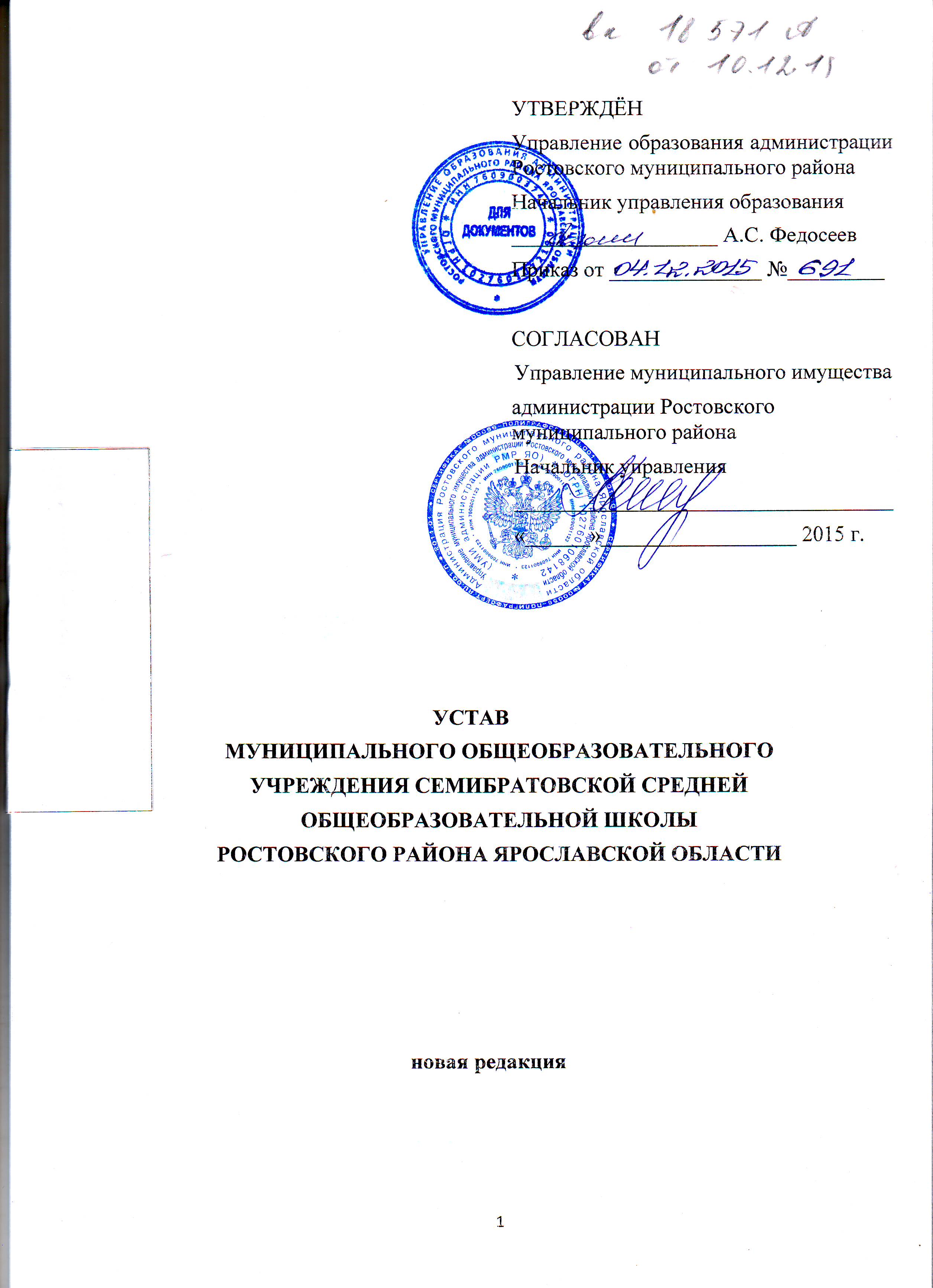 УСТАВМУНИЦИПАЛЬНОГО ОБЩЕОБРАЗОВАТЕЛЬНОГОУЧРЕЖДЕНИЯ СЕМИБРАТОВСКОЙ СРЕДНЕЙОБЩЕОБРАЗОВАТЕЛЬНОЙ ШКОЛЫРОСТОВСКОГО РАЙОНА ЯРОСЛАВСКОЙ ОБЛАСТИ		новая редакцияОглавлениеОбщие положенияПредмет, цели, и виды деятельности УчрежденияОрганизация деятельности учреждения, его права, обязанности и ответственностьУправление УчреждениемЛокальные нормативные акты УчрежденияИмущество и финансово-хозяйственная деятельность УчрежденияРеорганизация, ликвидация и изменение типа учреждения Порядок внесения изменений в Устав1.ОБЩИЕ ПОЛОЖЕНИЯ1.1. Муниципальное бюджетное общеобразовательное учреждение Семибратовская средняя общеобразовательная школа в дальнейшем именуемое «Учреждение», является унитарной некоммерческой организацией, созданной в целях удовлетворения духовных и иных нематериальных потребностей граждан в образовании, а также в иных целях, направленных на достижение общественных благ и не ставит извлечение прибыли основной целью своей деятельности.1.2. Устав Учреждения в новой редакции принят для приведения в соответствие с действующим законодательством Российской Федерации.1.3. Учреждение создано в соответствии с Гражданским кодексом Российской Федерации, Бюджетным кодексом Российской Федерации, Федеральным законом от 12 января 1996 года № 7-ФЗ «О некоммерческих организациях», Федеральным законом от 29 декабря 2012 года № 273-ФЗ «Об образовании в Российской Федерации».Муниципальное общеобразовательное учреждение Семибратовская средняя общеобразовательная школа  является правоприемницей Семибратовской семилетней школы Ростовского района Ярославской области, которая была образована в 1948 году и в соответствии с Приказом Ярославского областного отдела народного образования № 90 от 25 июня 1953г. Семибратовская семилетняя школа была реорганизована в Семибратовскую среднюю школу.Историческая справка о переименованиях школы:1993 г. - Семибратовская общеобразовательная средняя школа (Постановление Главы администрации Ростовского района от 06.04.1993 г №212, регистрационный номер №371);1996 г. - Семибратовская общеобразовательная средняя школа (Постановление Главы администрации Ростовского муниципального округа №403 от 17.06.1996 г.);2000 г.  - Семибратовская муниципальная средняя общеобразовательная школа (Постановление Главы администрации Ростовского муниципального округа №466 от 03.07.2000 г.);2001 г.  - Муниципальное общеобразовательное учреждение Семибратовская средняя общеобразовательная школа (Постановление Главы администрации Ростовского муниципального округа № 918  от 21 июня 2001 г.);2006 г. - Муниципальное образовательное учреждение Семибратовская средняя общеобразовательная школа (Приказ по управлению образования администрации Ростовского муниципального района №327 от 10.05.2006 г.);2015 г. - Муниципальное общеобразовательное учреждение Семибратовская средняя общеобразовательная школа (Постановление администрации Ростовского муниципального района № 1540 от 10.09.2015 г.)Учреждение создано путем учреждения.Организационно-правовая форма: учреждение.Тип  учреждения– бюджетное.Тип образовательной организации – общеобразовательная организация.1.5. Официальное наименование Учреждения:полное – муниципальное общеобразовательное учреждение Семибратовская средняя общеобразовательная школасокращенное − МОУ Семибратовская СОШ 1.6. Место нахождения Учреждения: 152101, Ярославская область, Ростовский район, пос. Семибратово, ул. Окружная, д.5.Почтовый адрес Учреждения: 152101, Ярославская область, Ростовский район, пос. Семибратово, ул. Окружная, д.5.Образовательная деятельность осуществляется по следующим адресам:152101, Ярославская область, Ростовский район, пос. Семибратово, ул. Окружная, д.5.152101, Ярославская область, Ростовский район, пос. Семибратово, ул. Павлова, д.10.Учредителем Учреждения является муниципальное образование Ростовский муниципальный район Ярославской области. Функции и полномочия Учредителя осуществляет администрация Ростовского муниципального района Ярославской области в лице Управления образования администрации Ростовского муниципального района (далее – Учредитель).В случае реорганизации Учредителя его права переходят к соответствующему правопреемнику.Функции и полномочия собственника в отношении закрепленного за Учреждением муниципального имущества от имени муниципального образования Ростовского муниципального района исполняет администрация Ростовского муниципального района Ярославской области в лице Управления муниципального имущества администрации Ростовского муниципального района Ярославской области (далее – Собственник).1.9.Учреждение является юридическим лицом. Учреждение имеет самостоятельный баланс, лицевые счета, открытые для учета операций с собственными средствами бюджетного учреждения, средствами во временном распоряжении и субсидиями из областного бюджета на возмещение нормативных затрат, связанных с оказанием муниципальных услуг (выполнением работ), с субсидиями из областного бюджета на иные цели и бюджетными инвестициями, печать со своим наименованием, штампы, бланки, фирменную символику.1.10. Учреждение выступает истцом и ответчиком в суде в соответствии с законодательством Российской Федерации.1.11. Правоспособность Учреждения возникает с момента внесения в единый государственный реестр юридических лиц сведений о его создании и прекращается в момент внесения в указанный реестр сведений о его прекращении.1.12. Учреждение отвечает по своим обязательствам всем находящимся у него на праве оперативного управления имуществом, в том числе приобретенным за счет доходов, полученных от приносящей доход деятельности, за исключением особо ценного движимого имущества, закрепленного за ним в установленном законодательством порядке или приобретенного Учреждением за счет выделенных Учредителем средств, а также недвижимого имущества независимо от того, по каким основаниям оно поступило в оперативное управление  Учреждения и за счет каких средств оно приобретено.1.13. По обязательствам Учреждения, связанным с причинением вреда гражданам, при недостаточности имущества учреждения, на которое в соответствии с пунктом 1.8. данного раздела устава может быть обращено взыскание, субсидиарную ответственность несет Ростовский муниципальный район.1.14. Учреждение не отвечает по обязательствам Собственника имущества и Учредителя.1.15. Доходы Учреждения поступают в его самостоятельное распоряжение и используются им для достижения целей, ради которых оно создано, если иное не предусмотрено законом. Собственник имущества не имеет права на получение доходов от осуществления Учреждением деятельности и использования закрепленного за Учреждением имущества.1.16. Учреждение несет ответственность, установленную федеральным законом и законодательством Ярославской области, за результаты своей деятельности и выполнение обязательств перед Учредителем, бюджетом, банками и другими юридическими и физическими лицами.1.17. Учреждение создается без ограничения срока.1.18. Учреждение подотчетно:1.18.1.  Учредителю – по вопросам осуществления отраслевых полномочий в данной сфере деятельности, выполнения им задания, утвержденного Учредителем, целевого и эффективного расходования субсидий, предоставленных из регионального бюджета.1.18.2. Управлению муниципального имущества - по вопросам целевого использования и сохранности переданного ему муниципального имущества.1.18.3. Иным органам – по вопросам, относящимся к их компетенции в соответствии с действующим законодательством.   1.19. Учреждение в установленном порядке осуществляет полномочия Учредителя по исполнению публичных обязательств перед физическим лицом, подлежащих исполнению в денежной форме, предоставлению социальной поддержки в соответствии с законодательством.1.20. Право Учреждения осуществлять деятельность, на которую в соответствии с законодательством требуется специальное разрешение - лицензия, возникает у Учреждения с момента получения соответствующего документа или в указанный в лицензии срок и прекращается по истечении срока действия лицензии, если иное не установлено законодательством.1.21. Учреждение осуществляет образовательную деятельность на основании специального документа, подтверждающего соответствие определенному стандарту, - свидетельства о государственной аккредитации, в случае, если такая аккредитация предусмотрена законодательством Российской Федерации.1.22.Учреждение при изменении типа вправе осуществлять предусмотренные его уставом виды деятельности на основании лицензий, свидетельства о государственной аккредитации и иных разрешительных документов, выданных этому Учреждению до изменения его типа, до окончания срока действия таких документов. При этом не требуется переоформления лицензий в соответствии с законодательством о лицензировании отдельных видов деятельности и переоформления иных разрешительных документов, за исключением случаев изменения наименования, адреса места нахождения Учреждения. 1.23.Учреждение самостоятельно формирует свою структуру, за исключением создания, переименования и ликвидации филиалов.1.24. Деятельность Учреждения основывается на принципах демократии, гуманизма, общедоступности, приоритета общечеловеческих ценностей, жизни и здоровья человека, гражданственности, свободного развития личности, автономности, светского характера образования и направлена на обучение и воспитание в интересах личности, общества, государства.Использование при реализации образовательных программ методов и средств обучения и воспитания, образовательных технологий, наносящих вред физическому или психическому здоровью обучающихся, запрещается.1.25. Соблюдение положений настоящего Устава обязательно для всех категорий работников Учреждения и обучающихся. В Учреждении должны быть созданы условия для ознакомления всех работников, обучающихся, родителей (законных представителей) несовершеннолетних обучающихся с настоящим Уставом. 1.26. Дисциплина в Учреждении поддерживается на основе уважения человеческого достоинства обучающихся и педагогических работников. Применение методов физического и психического воздействия по отношению к обучающимся не допускается.Обучающиеся имеют право на посещение по своему выбору мероприятий, которые проводятся в Учреждении, и не предусмотрены учебным планом, в порядке, установленном локальными нормативными актами. Привлечение обучающихся без их согласия и несовершеннолетних обучающихся без согласия их родителей (законных представителей) к труду, не предусмотренному образовательной программой, запрещается.1.27. Учреждение в соответствии с законодательством Российской Федерации совместно с иными образовательными организациями вправе образовывать объединения (ассоциации и союзы) в целях развития и совершенствования образования.Принуждение обучающихся к вступлению в общественные объединения, в том числе в политические партии, а также принудительное привлечение их к деятельности этих объединений и участию в агитационных кампаниях и политических акциях не допускается. Учреждение филиалов и представительств не имеет.           2. ПРЕДМЕТ, ЦЕЛИ И ВИДЫ ДЕЯТЕЛЬНОСТИ УЧРЕЖДЕНИЯ2.1.  Учреждение осуществляет свою деятельность в соответствии с предметом и целями деятельности, определёнными действующим законодательством Российской Федерации, Ярославской области, муниципальными правовыми актами Ростовского муниципального района. Деятельность Учреждения регламентируется иными нормативными правовыми актами, настоящим Уставом и принимаемыми в соответствии с ним локальными нормативными актами. Учреждение вправе принять локальный нормативный акт, относящийся к его деятельности в рамках установленной компетенции.2.2. Предметом деятельности Учреждения является выполнение работ (оказание услуг), в целях обеспечения реализации предусмотренных федеральным законодательством, законодательством Ярославской области и Учредителем полномочий в сфере образования.2.3. Основными целями деятельности Учреждения являются:создание условий для реализации каждым человеком гарантированного государством права на получение общедоступного и бесплатного начального общего, основного общего и среднего общего образования в интересах человека, семьи, общества и государства;создание условий для формирования и развития творческих способностей детей, удовлетворение их индивидуальных потребностей в интеллектуальном, нравственном и физическом совершенствовании, формирование культуры здорового образа жизни;усвоение обучающимися системы знаний о природе, обществе, человеке и приемов самостоятельной деятельности, адекватной современному уровню развития общества;обеспечение охраны и укрепления здоровья и создание благоприятных условий для разностороннего развития личности, в том числе возможности удовлетворения потребности учащихся в самообразовании и получении дополнительного образования; обеспечение отдыха граждан;воспитание гражданственности, трудолюбия, уважения к правам и свободам человека, любви к окружающей природе, Родине, семье;создание основы для осознанного выбора и последующего освоения профессиональных образовательных программ, создание условий для самореализации личности, подготовка ее к деятельности в условиях рыночной экономики;. Для достижения поставленных целей Учреждение осуществляет следующие основные виды деятельности:2.4.1. Образовательная деятельность:реализация основных общеобразовательных программ начального общего образования;реализация основных общеобразовательных программ основного общего образованияреализация основных общеобразовательных программ среднего общего образования;реализация адаптированных образовательных программ для детей с ограниченными возможностями здоровья;реализация дополнительных общеобразовательных программ- дополнительных общеразвивающих программ;2.4.2. Деятельность по проведению комплексной психолого-медико- педагогической, логопедической, коррекционно-развивающей работы.2.4.3. Деятельность по предоставлению специальных условий обучения детей с ограниченными возможностями здоровья, детей-инвалидов, предоставление психолого-педагогической, медицинской и социальной помощи;Индивидуальное обучение больных детей на дому и в медицинских организациях;Предоставление родителям (законным представителям) несовершеннолетних обучающихся, обеспечивающим получение детьми образования в форме семейного образования и самообразования методической, психолого-педагогической, диагностической и консультативной помощи;Организация деятельности по реализации общеобразовательных программ, присмотра и ухода за детьми в группах продленного дня;Организация отдыха и оздоровления детей в каникулярное время;2.4.8. Проведение промежуточной и государственной итоговой аттестации для экстернов.2.5. Учреждение осуществляет в соответствии с муниципальным заданием и (или) обязательствами перед страховщиком по обязательному социальному страхованию деятельность, связанную с выполнением работ, оказанием услуг, относящихся к его основным видам деятельности, в сфере, указанной в настоящем Уставе. Учреждение не вправе отказаться от выполнения муниципального задания, которое формируется и утверждается Учредителем.2.6. Учреждение при организации и осуществлении образовательной деятельности по соответствующим образовательным программам различных уровня и (или) направленности или по соответствующему виду образования руководствуется законодательством Российской Федерации об образовании, в том числе соответствующими порядками, утвержденными федеральным органом исполнительной власти, осуществляющим функции по выработке государственной политики и нормативно-правовому регулированию в сфере образования, а также соответствующими федеральными государственными образовательными стандартами, примерными основными образовательными программами.2.7. Для достижения целей, реализации предмета деятельности и основных видов деятельности Учреждение осуществляет полномочия, установленные статьей 28 Федерального закона «Об образовании в Российской Федерации», а также иные полномочия, предусмотренные законодательством. 2.8. Учреждение вправе сверх установленного муниципального задания, а также в случаях, предусмотренных действующим законодательством, в пределах установленного муниципального задания выполнять работы, оказывать услуги, относящиеся к его основной деятельности в сфере, указанной в настоящем Уставе, для граждан и юридических лиц за плату и на одинаковых при оказании одних и тех же услуг условиях.2.9. Порядок определения указанной платы устанавливается Учредителем, если иное не предусмотрено действующим законодательством.    2.10. Учреждение вправе осуществлять следующие иные виды деятельности, не являющиеся основными видами деятельности, лишь постольку, поскольку это служит достижению целей, ради которых оно создано, и соответствующие указанным целям: изучение учебных дисциплин сверх часов и сверх учебных программ, предусмотренных учебным планом;подготовка детей к школе;выполнение специальных работ по договорам;предоставление социальной услуги по обеспечению одноразовым питанием за частичную и полную плату;изготовление, реализация и организация потребления непосредственно на месте кулинарной продукции, продукции общественного питания, продажа напитков;прокат спортинвентаря;сдача в аренду муниципального имущества, переданного в оперативное управление;оказание арендаторам имущества, находящегося на балансе Учреждения, эксплуатационных, коммунальных и административно-хозяйственных услуг, услуг связи.Данный перечень является исчерпывающим.2.11. При осуществлении приносящей доход деятельности Учреждение руководствуется законодательством Российской Федерации и Ярославской области.2.12. Учредитель вправе приостановить приносящую доходы деятельность Учреждения, если она идет в ущерб образовательной деятельности, предусмотренной настоящим Уставом, до решения суда по этому вопросу. 2.13. Учреждение не вправе осуществлять деятельность, не указанную в настоящем Уставе.        3.  ОРГАНИЗАЦИЯ ДЕЯТЕЛЬНОСТИ УЧРЕЖДЕНИЯ, ЕГО ПРАВА, ОБЯЗАННОСТИ И ОТВЕСТВЕННОСТЬ3.1. Учреждение осуществляет свою деятельность в соответствии с предметом и целями деятельности, определенными в соответствии с действующим законодательством и настоящим Уставом. В соответствии с законодательством Российской Федерации Учреждение обладает автономией, самостоятельно в принятии решений и осуществлении действий, вытекающих из Устава. Под автономией понимается самостоятельность Учреждения в подборе кадров, осуществлении образовательной, финансово-хозяйственной и иной деятельности в соответствии с федеральным законодательством и законодательством Ярославской области, а также настоящим Уставом.Учреждение самостоятельно в осуществлении функций, отнесенных к его компетенции. Контроль за соответствием деятельности Учреждения задачам, предусмотренным его Уставом, осуществляет Учредитель.3.2. Учреждение строит отношения с другими юридическими и физическими лицами во всех сферах хозяйственной деятельности на основе договоров, соглашений, контрактов.Учреждение свободно в выборе предмета и содержания договоров и обязательств, любых форм хозяйственных взаимоотношений в рамках, установленных действующим законодательством Российской Федерации и Ярославской области и настоящим Уставом.3.3. Учреждение организует взаимодействие структурных подразделений, участников образовательного процесса, в том числе через реализацию целевых программ, создание системы методической работы.3.4. Учреждение размещается  в двух типовых отдельно стоящих зданиях.Помещения Учреждения должны отвечать санитарным правилам и нормам, обеспечивающим условия для разных направлений деятельности Учреждения, в том числе внеурочной и социальной.3.5. В Учреждении могут создаваться профсоюзные и иные общественные организации работников и обучающихся, деятельность которых регулируется их уставами и законодательством Российской Федерации. Отношения между Учреждением и общественными организациями определяются в соответствии с законодательством Российской Федерации.Создание и деятельность организационных структур политических партий, общественно-политических и религиозных движений и организаций (объединений) в Учреждении не допускается.3.6. Учреждение в порядке, установленном законодательными и иными нормативными правовыми актами Российской Федерации, нормативными правовыми актами Учредителя, осуществляет свою деятельность в соответствии с планом финансово-хозяйственной деятельности, муниципальным заданием, утвержденным Учредителем.3.7. Учреждение предоставляет Учредителю по всем видам деятельности необходимую финансово – хозяйственную документацию в полном объеме и по утвержденным формам.3.8. Учреждение самостоятельно определяет направления использования средств от приносящей доход деятельности, а также размеры доплат надбавок, премий и других мер материального стимулирования в зависимости от вклада каждого работника и в пределах имеющихся бюджетных и внебюджетных средств.3.9. Для обеспечения своей деятельности Учреждение в соответствии с действующим законодательством имеет право:1) осуществлять международное сотрудничество в сфере образования и внешнеэкономическую деятельность,2) вступать в российские и международные общественные объединения, их союзы и ассоциации, поддерживать прямые международные контакты и связи, 3) заключать договоры о сотрудничестве, проводить работы по маркетингу, организовывать и принимать участие в ярмарках, выставках, симпозиумах, конференциях, семинарах, в том числе с участием иностранных юридических и физических лиц, а также мероприятиях, обеспечивающих образовательную деятельность, 4) планировать свою деятельность и определять перспективы развития, исходя из экономических показателей программы финансово-хозяйственной деятельности Учреждения, а также наличия спроса на выполняемые работы, оказываемые услуги, производимую продукцию,5) определять и устанавливать формы и системы оплаты, численность работников, структуру и штатное расписание,6) устанавливать для своих работников дополнительные отпуска, сокращенный рабочий день и иные социальные льготы в соответствии с законодательством Российской Федерации и Ярославской области,7) по согласованию с Учредителем создавать филиалы и представительства Учреждения,8) совершать сделки по договорам обязательного и добровольного страхования имущества, гражданской и профессиональной ответственности,9) в целях ведения своей уставной деятельности может выступать заказчиком на закупку товаров, работ, услуг для обеспечения нужд Учреждения в порядке, установленном законодательством Российской Федерации.10) реализовывать иные права, установленные действующим законодательством, и не противоречащие целям и предмету деятельности Учреждения.3.10. Учреждение обеспечивает необходимые условия, в том числе социальную, культурную, спортивную и рекреационно-оздоровительную инфраструктуру для учебы, профессиональной деятельности, творческого развития и сохранения здоровья обучающихся, педагогических и других категорий работников Учреждения.3.11. Учреждение создает необходимые условия для организации медицинского обслуживания обучающихся, осуществляет контроль в целях охраны и укрепления их здоровья. Организация первичной медико-санитарной помощи обучающимся в Учреждении осуществляется закрепленным за Учреждением медицинским персоналом, который наряду с Администрацией Учреждения несет ответственность за проведение профилактических и санитарно-противоэпидемических мероприятий. Учреждение предоставляет медицинской организации помещение, соответствующее условиям и требованиям для осуществления медицинской деятельности. Учреждение в пределах своей компетенции создает условия для охраны здоровья обучающихся, обеспечивает:– 	текущий контроль за состоянием здоровья обучающихся;проведение санитарно-гигиенических, профилактических и оздоровительных мероприятий, обучение и воспитание в сфере охраны здоровья граждан в Российской Федерации;соблюдение государственных санитарно-эпидемиологических правил и нормативов;расследование и учет несчастных случаев с обучающимися во время пребывания в Учреждении.3.12. Организация питания обучающихся возлагается на Учреждение. Для их питания, а также хранения и приготовления пищи в Учреждении выделяются специально оборудованные помещения. Расписание занятий должно предусматривать перерыв достаточной продолжительности для питания обучающихся.3.13. Организация бесплатной перевозки обучающихся до Учреждения и обратно между населенными пунктами осуществляется школьными автобусами по утвержденным маршрутам. 3.14. Учреждение формирует открытые и общедоступные информационные ресурсы, содержащие информацию о своей деятельности, и обеспечивает доступ к таким ресурсам посредством размещения их в информационно-телекоммуникационных сетях, на официальном сайте Учреждения в сети "Интернет" и обновление в течение десяти рабочих дней со дня их создания, получения или внесения в них соответствующих изменений. Порядок размещения на официальном сайте общеобразовательной организации в сети "Интернет" и обновления информации об образовательной организации, в том числе ее содержание и форма ее предоставления, устанавливается Правительством Российской Федерации.3.15. Учреждение в порядке, установленном законодательством Российской Федерации, несет ответственность за сохранность документов (управленческие, финансово-хозяйственные, кадровые и другие), обеспечивает их передачу на государственное хранение в соответствии с установленным перечнем документов.3.16. Учреждение осуществляет разработку и проведение мероприятий по защите государственной тайны и информации с ограниченным доступом от ее утечки по техническим и другим каналам в соответствии с действующим законодательством Российской Федерации.3.17. Учреждение в соответствии с законодательством Российской Федерации в пределах своей компетенции осуществляет мероприятия по мобилизационной подготовке, гражданской обороне, предупреждению и ликвидации чрезвычайных ситуаций.Учреждение обязано предоставлять информацию, необходимую для разработки и осуществления мобилизационных мероприятий, в установленном законодательством порядке.3.18. Учреждение в целях профилактики безнадзорности и правонарушений несовершеннолетних, в случаях, установленных законом, осуществляет полномочия, предусмотренные законодательством Российской Федерации о профилактике безнадзорности и правонарушений несовершеннолетних. 3.19. Учреждение может распоряжаться принадлежащими ему исключительными правами на результаты интеллектуальной деятельности, в том числе путем предоставления другому лицу права использования соответствующих результатов в установленных договором пределах (лицензионный договор).3.20. Учреждение обязано осуществлять свою деятельность в соответствии с законодательством об образовании, в том числе:3.20.1. обеспечивать реализацию в полном объеме образовательных программ, соответствие качества подготовки, обучающихся установленным требованиям, соответствие применяемых форм, средств, методов обучения и воспитания возрастным, психофизическим особенностям, склонностям, способностям, интересам и потребностям обучающихся;3.20.2. создавать безопасные условия обучения, воспитания обучающихся, присмотра и ухода за обучающимися, их содержания в соответствии с установленными нормами, обеспечивающими жизнь и здоровье обучающихся, работников Учреждения, нести ответственность за ущерб, причиненный их здоровью и трудоспособности;3.20.3. соблюдать права и свободы обучающихся, родителей (законных представителей) несовершеннолетних обучающихся, работников Учреждения; 3.20.4. представлять Учредителю ежегодно план финансово-хозяйственной деятельности Учреждения на планируемый год, в установленный срок, а также перспективный план развития Учреждения на ближайшие годы; 3.20.5. в сроки, определенные действующим законодательством, направлять Учредителю: -  отчетность об использовании средств регионального бюджета; -  сведения об использовании недвижимого имущества, закрепленного за ним на праве оперативного управления;-  сведения о приобретенном и отчужденном за отчетный период имуществе Учреждения.3.20.6.  нести ответственность за нарушение обязательств;3.20.7.  возмещать ущерб, причиненный нерациональным использованием земли и других природных ресурсов, загрязнением окружающей среды, нарушением правил безопасности, санитарно-гигиенических норм и требований по защите здоровья работников, обучающихся, населения и др.;3.20.8.  обеспечивать гарантированные условия труда и социальной защиты своих работников;3.20.9.  нести ответственность за использование и сохранность документов и обеспечивать их передачу на государственное хранение в архив;3.20.10.  осуществлять оперативный и бухгалтерский учет;3.20.11.  вести статистическую и бухгалтерскую отчетность, отчитываться о результатах деятельности и использовании имущества с предоставлением отчетов. За искажение государственной отчетности должностные лица Учреждения несут установленную действующим законодательством ответственность.3.21. Учреждение несет ответственность в установленном законодательством Российской Федерации порядке за: 3.21.1.  невыполнение или ненадлежащее выполнение функций, отнесенных к его компетенции; 3.21.2.  реализацию не в полном объеме образовательных программ в соответствии с учебным планом, качество образования своих выпускников, а также за жизнь и здоровье обучающихся, работников образовательной организации; 3.21.3.  несоблюдение права на образование, иных прав и свобод обучающихся, предусмотренных законодательством Российской Федерации и отсутствие условий для реализации этих прав;3.21.4.  несоблюдение требований к организации образовательного процесса, установленных законодательством Российской Федерации; 3.21.5.  несоответствие применяемых в образовательном процессе методов обучения и воспитания требованиям законодательства Российской Федерации в области образования, возрастным психофизиологическим особенностям, способностям обучающихся;3.21.6.  жизнь и здоровье обучающихся и работников образовательного учреждения во время образовательного процесса; 3.21.7. несоблюдение прав и свобод работников Учреждения, предусмотренных законодательством Российской Федерации;3.21.8.  уровень квалификации работников Учреждения; 3.21.9. отсутствие условий для своевременного повышения квалификации работников Учреждения; 3.21.10.  несоответствие требованиям охраны труда созданных условий труда для реализации образовательных программ в полном объеме;3.21.11. невыполнение иных функций, отнесенных к его компетенции федеральным законодательством, законодательством Ярославской области и настоящим Уставом.3.22. За нарушение или незаконное ограничение права на образование и предусмотренных законодательством об образовании прав и свобод обучающихся, родителей (законных представителей) несовершеннолетних обучающихся, нарушение требований к организации и осуществлению образовательной деятельности Учреждение и его должностные лица несут административную ответственность в соответствии с Кодексом Российской Федерации об административных правонарушениях.3.23. Правовой статус (права, обязанности и ответственность) вспомогательного (инженерно-технического, административно - хозяйственного, производственного, учебно-вспомогательного, медицинского) персонала закреплен в соответствии с ФЗ «Об образовании в Российской Федерации», Трудовым кодексом РФ в правилах внутреннего трудового распорядка, должностных инструкциях и трудовых договорах с работниками.4. УПРАВЛЕНИЕ УЧРЕЖДЕНИЕМ4.1. Управление Учреждением осуществляется в соответствии с федеральным законодательством, законодательством Ярославской области, настоящим Уставом и строится на сочетании принципов единоначалия и коллегиальности управления.4.2. Органами управления Учреждением являются Учредитель, Руководитель, Общее собрание (конференция) работников Учреждения, Педагогический совет.4.3. Компетенция Учредителя установлена федеральным законодательством и законодательством Ярославской области, а также настоящим Уставом.К компетенции Учредителя в области управления Учреждением относится:4.3.1 подготовка проекта постановления администрации Ростовского муниципального района о создании, изменении типа, реорганизации или ликвидации Учреждения и осуществление мероприятий, связанных с созданием, изменением типа, реорганизацией или ликвидацией Учреждения, предусмотренных положениями действующего законодательства Российской Федерации и Ярославской области;4.3.2. утверждение по согласованию с управлением муниципального имущества Устава Учреждения и внесение в него изменений;4.3.3. назначение руководителя Учреждения и досрочное прекращение его полномочий, а также заключение и прекращение трудового договора с ним;4.3.4. формирование и утверждение муниципального задания на оказание услуг (выполнение работ) юридическим и физическим лицам в соответствии с предусмотренными настоящим Уставом основными видами деятельности;4.3.5. определение перечня особо ценного движимого имущества, закрепленного за Учреждением на праве оперативного управления или приобретенного за счет средств, выделенных ему учредителем на приобретение такого имущества;4.3.6. в случаях, установленных законодательством, предварительное согласование совершения Учреждением крупных сделок;4.3.7. принятие решения о согласовании сделок с участием Учреждения, в совершении которых имеется заинтересованность, определяемая в соответствии с законодательством;4.3.8. установление порядка определения платы для физических и юридических лиц за услуги (работы), относящиеся к основным видам деятельности Учреждения, оказываемые им сверх установленного муниципального задания, а также в случаях, определенных федеральными законами, в пределах установленного муниципального задания.4.3.9.определение порядка составления и утверждения отчета о результатах финансово-хозяйственной деятельности Учреждения и об использовании закрепленного за ним муниципального имущества в соответствии с общими требованиями, установленными Министерством финансов Российской Федерации.4.3.10. по согласованию с УМИ распоряжение особо ценным движимым имуществом, закрепленным за Учреждением или приобретенного Учреждением за счет средств, выделенных ему Учредителем на приобретение такого имущества;4.3.11. дача согласия на распоряжение недвижимым имуществом Учреждения, в том числе передачи его в аренду по согласованию с УМИ;4.3.12. согласование внесения Учреждением в случаях и порядке, которые предусмотрены действующим законодательством, денежных средств (если иное не установлено условиями их предоставления), иного имущества, за исключением особо ценного движимого имущества, а также недвижимого имущества, в уставный (складочный) капитал хозяйственных обществ или передачи им такого имущества иным образом в качестве их учредителя или участника;4.3.13. согласование в случаях, предусмотренных действующим законодательством, передачи некоммерческим организациям в качестве их учредителя или участника денежных средств (если иное не установлено условиями их предоставления) и иного имущества, за исключением особо ценного движимого имущества, закрепленного за Учреждением собственником или приобретенного Учреждением за счет средств, выделенных ему Учредителем на приобретение такого имущества, а также недвижимого имущества;4.3.14. осуществление финансового обеспечения выполнения муниципального задания;4.3.15. определение порядка составления и утверждения плана финансово-хозяйственной деятельности Учреждения в соответствии с требованиями законодательства;4.3.16. определение предельно допустимого значения просроченной кредиторской задолженности Учреждения, превышение которого влечет расторжение трудового договора с руководителем Учреждения по инициативе работодателя в соответствии с трудовым законодательством Российской Федерации;4.3.17. осуществление контроля за деятельностью Учреждения в соответствии с действующим законодательством;4.3.18. утверждение передаточного акта и разделительного баланса;4.3.19. утверждение промежуточного и окончательного ликвидационных балансов;4.3.20. привлечение Руководителя Учреждения к материальной, дисциплинарной ответственности;4.3.21. расторжение трудового договора с Руководителем Учреждения за нарушение обязанностей по обеспечению порядка использования и распоряжения муниципальным имуществом, при наличии фактов неэффективного или нецелевого использования Учреждением имущества, находящегося в муниципальной собственности, выявленных по результатам двух и более последовательно проведенных проверок по контролю за исполнением и сохранностью муниципального имущества;4.3.22.осуществление иных функций и полномочий Учредителя, установленных действующим законодательством.4.4.Управление образования, если иное не установлено действующим законодательством, осуществляет в отношении Учреждения следующие полномочия:- получает ежегодные отчеты от Учреждения о поступлении и расходовании финансовых и материальных средств, а также отчеты о результатах самообследования;- согласовывает Программу развития Учреждения-обеспечивает перевод обучающихся в другое Учреждение, осуществляющее образовательную деятельность по образовательным программам соответствующего уровня и направленности в случае невозможности продолжения образовательной деятельности Учреждения и в других случаях;- выдает разрешения на зачисление в Учреждение на обучение по образовательным программам начального общего образования детей, не достигших на 1 сентября текущего года возраста 6 лет 6 месяцев или детей старше 8 лет;- организует бесплатные перевозку обучающихся в образовательных организациях, реализующих основные общеобразовательные программы, между поселениями;- формирует единые показатели эффективности деятельности Учреждений и их руководителей и обеспечивает механизм реализации единой системы показателей;4.5. Единоличным исполнительным органом Учреждения является его Руководитель.Назначение Руководителя Учреждения и досрочное прекращение его полномочий, а также заключение и прекращение трудового договора с ним осуществляется Учредителем.Совмещение должности Руководителя Учреждения с другой оплачиваемой руководящей должностью (кроме научного и научно-методического руководства) не разрешается.Должностные обязанности Руководителя Учреждения не могут исполняться по совместительству.4.6. Руководитель Учреждения без доверенности действует от имени Учреждения.4.7. Кандидаты на должность Руководителя Учреждения, и ее Руководитель проходят обязательную аттестацию в установленном законодательством порядке.4.8. Руководитель Учреждения несет ответственность за руководство образовательной, воспитательной работой и организационно-хозяйственной деятельностью Учреждения.4.9.  К компетенции Руководителя Учреждения относятся вопросы:4.9.1. осуществление текущего руководства деятельностью Учреждения, за исключением вопросов, отнесенных действующим законодательством или уставом Учреждения к компетенции учредителя;4.9.2. представление интересов Учреждения и совершения в установленном действующим законодательством и настоящим Уставом в порядке сделок от имени Учреждения;4.9.3. обеспечение утверждения годовой бухгалтерской отчетности Учреждения в порядке, установленном законодательством РФ4.9.4. утверждение штатного расписания Учреждения по согласованию с Учредителем;4.9.5.утверждение в порядке, установленном настоящим Уставом, локальных нормативных актов Учреждения, регламентирующих его деятельность;4.9.6.реализациямуниципального задания, утвержденного Учредителем;4.9.7. составление и представление на утверждение Учредителю отчета о результатах деятельности Учреждения и об использовании закрепленного за ним муниципального имущества в соответствии с порядком, определенным Учредителем Учреждения, и общими требованиями, установленными Министерством финансов Российской Федерации;4.9.8. представление копии утвержденного Учредителем отчета об использовании закрепленного за Учреждением имущества в установленные сроки;4.9.9. составление и представление на утверждение Учредителю плана финансово-хозяйственной деятельности Учреждения в соответствии с порядком, определенным Учредителем и общими требованиями, установленными Министерством финансов Российской Федерации;4.9.10.обеспечение своевременного технического (кадастрового) учета недвижимого имущества, находящегося в оперативном управлении Учреждения, эффективного использования, сохранности, использования по назначению, надлежащего содержания, в т.ч. ремонта движимого и недвижимого имущества, находящегося в оперативном управлении Учреждения, государственной регистрации возникновения и прекращения права оперативного управления на недвижимое имущество Учреждения; 4.9.11.обеспечение кадастрового учета земельных участков, предоставленных Учреждению, и государственной регистрации прав на земельные участки;4.9.12. обеспечение использования закрепленных за Учреждением земельных участков в соответствии с их целевым назначением, соблюдения при использовании земельных участков требований градостроительных регламентов, строительных, экологических, санитарно-гигиенических, противопожарных и иных правил и нормативов;4.10. Часть своих полномочий Руководитель Учреждения может делегировать своим заместителям, соответствующим локальным нормативным актом. Заместители осуществляют непосредственное руководство направлениями деятельности Учреждения и несут ответственность за вверенное им направление в соответствии с должностными инструкциями и приказами Руководителя Учреждения.4.11. Руководитель Учреждения:4.11.1. издает приказы (распоряжения) и дает указания, обязательные для исполнения всеми работниками и обучающимися Учреждения, организует контроль за их исполнением; 4.11.2. определяет в установленном порядке и в пределах своей компетенции расходование средств и материальных ценностей, полученных Учреждением; 4.11.3. обеспечивает работников Учреждения оборудованием, инструментами, технической документацией и иными средствами, необходимыми для исполнения ими трудовых обязанностей;4.11.4. предоставляет работникам Учреждения полную и достоверную информацию, необходимую для заключения коллективного договора, соглашения и контроля за их исполнением;4.11.5.обеспечивает выполнение Учреждением обязательств перед федеральными, республиканским и местным бюджетами, государственными внебюджетными социальными фондами, поставщиками, заказчиками и кредиторами, а также гражданско-правовых и трудовых договоров (контрактов) и бизнес-планов; 4.11.6. осуществляет прием на работу, перевод и увольнение работников Учреждения, заключает с ними, изменяет и прекращает трудовые договоры, как работодатель, в пределах своей компетенции, издает приказы, инструкции, дает указания, принимает решения о поощрении работников за добросовестный, эффективный труд и о привлечении работников к дисциплинарной и материальной ответственности в порядке, установленном трудовым законодательством;4.11.7. утверждает локальные нормативные акты, в том числе правила внутреннего распорядка и должностные инструкции работников, положения о службах, филиалах и представительствах Учреждения, обеспечивает соблюдение условий коллективного договора (соглашений) и трудовых договоров в Учреждении, а также законов и иных нормативных правовых актов; 4.11.8. принимает меры по обеспечению Учреждения квалифицированными кадрами, рациональному использованию и развитию их профессиональных знаний и опыта, созданию безопасных и благоприятных для жизни и здоровья условий труда, соблюдения законодательства об охране окружающей среды; 4.11.9.решает вопросы, касающиеся финансово-хозяйственной деятельности Учреждения, в пределах полномочий, представленных ему действующим законодательством, поручает ведение отдельных направлений деятельности другим должностным лицам – заместителям Руководителя. Выдает доверенности в порядке, установленном федеральным законодательством; 4.11.10. организует и обеспечивает надлежащее исполнение законодательства Российской Федерации и  Ярославской области, решений Учредителя и настоящего Устава;4.11.11. решает иные вопросы, предусмотренные законодательством Российской Федерации и  Ярославской области.  4.12. Руководитель Учреждения обязан:4.12.1. обеспечивать выполнение муниципального задания в полном объеме;4.12.2. обеспечивать постоянную работу над повышением качества, предоставляемых Учреждением муниципальных и иных услуг, выполнением работ;4.12.3. обеспечивать составление и выполнение в полном объеме плана финансово-хозяйственной деятельности Учреждения;4.12.4. обеспечивать составление отчетов о результатах деятельности Учреждения и об использовании закрепленного за ним на праве оперативного управления имущества;4.12.5. обеспечивать целевое и рациональное использование бюджетных средств, в том числе субсидий на оказание услуг (выполнение работ), субсидий на иные цели, и соблюдение Учреждением финансовой дисциплины;4.12.6. обеспечивать исполнение договорных обязательств по выполнению работ, оказанию услуг;4.12.7. не допускать возникновения просроченной кредиторской задолженности Учреждения;4.12.8. обеспечивать сохранность, рациональное использование имущества, закрепленного на праве оперативного управления за Учреждением;4.12.9. обеспечивать своевременную выплату заработной платы работникам Учреждения, а также принимать меры по повышению размера заработной платы работникам Учреждения;4.12.10. согласовывать с Учредителем и УМИ в случаях и в порядке, установленных нормативными правовыми актами, распоряжение недвижимым имуществом и особо ценным движимым имуществом Учреждения, в том числе передачу его в аренду, безвозмездное пользование, заключение иных договоров, предусматривающих переход прав владения и (или) пользования в отношении государственного имущества, закрепленного за Учреждением на праве оперативного управления, безвозмездного пользования, а также осуществлять его списание;4.12.11. предварительно согласовывать с Учредителем в порядке, им установленном, совершение Учреждением крупных сделок;4.12.12. согласовывать с Учредителем совершение сделок с участием Учреждения, в совершении которых имеется заинтересованность;4.12.13. согласовывать с Учредителем в случаях и в порядке, установленных нормативными правовыми актами и настоящим Уставом, создание и ликвидацию филиалов, открытие и закрытие представительств Учреждения;4.12.14. обеспечивать раскрытие информации об Учреждении, его деятельности и закрепленном за ним имуществе в соответствии с требованиями федеральных законов;4.12.15. обеспечивать соблюдение правил внутреннего трудового распорядка и трудовой дисциплины работниками Учреждения;4.12.16. обеспечивать соблюдение требований по охране и безопасности труда, принимать необходимые меры по соблюдению в Учреждении правил техники безопасности и требований нормативных правовых актов по защите жизни и здоровья работников Учреждения;4.12.17. проходить аттестацию в порядке, установленном Учредителем;4.12.18. обеспечивать наличие мобилизационных мощностей и выполнение требований по гражданской обороне;4.12.19. выполнять иные обязанности, установленные нормативными правовыми актами, настоящим Уставом, а также решениями Учредителя.4.13. Руководитель Учреждения при осуществлении своих прав и исполнении обязанностей должен действовать в интересах Учреждения добросовестно и разумно.4.14. Руководитель несёт полную материальную ответственность за прямой действительный ущерб, причинённый Учреждению, в том числе в случаях неправомерного использования имущества, при списании либо ином отчуждении имущества Учреждения, не соответствующих законодательству, а также в случае совершения Учреждением крупной сделки с нарушением требований, установленных Федеральным законом от 12 января 1996 года № 7-ФЗ «О некоммерческих организациях».4.16. В случаях, предусмотренных законодательством, руководитель возмещает Учреждению убытки, причинённые его виновными действиями (бездействием).4.17. В Учреждении формируются коллегиальные органы управления Учреждения, к которым относятся: Общее собрание работников,  Педагогический совет, Управляющий совет, Совет учащихся.4.17.1.Общее собрание работников Учреждения является постоянно действующим органом коллегиального управления. 4.17.2. В заседании Общего собрания могут принимать участие все работники Учреждения. Собрание созывается по мере надобности, но не реже одного раза в год. Общее собрание может собираться по инициативе Руководителя Учреждения, либо по инициативе Руководителя Учреждения и педагогического совета, иных органов, по инициативе не менее четверти членов Общего собрания. 4.17.3. Общее собрание считается правомочным, если на его заседании присутствует 50% и более от числа работников Учреждения. На заседании Общего собрания избирается председатель и секретарь собрания.4.17.4. Общее собрание, как постоянно действующий коллегиальный орган управления образовательным учреждением, имеет бессрочный срок полномочий.4.17.5.  Решения на Общем собрании принимаются большинством голосов от числа присутствующих членов Общего собрания и оформляются протоколом.К компетенции Общего собрания относится: рассмотрение и обсуждение вопросов, касающихся основных направлений деятельности Учреждения, стратегии развития, программы развития Учреждения;рассмотрение и обсуждение вопросов материально-технического обеспечения и оснащения образовательного процесса;определение критериев и показателей эффективности деятельности работников, входящих в положение об оплате труда и стимулировании работников;принятие Положения о социальной поддержке работников Школы, Положения о стимулирующих выплатах Учреждения;внесение рекомендаций по вопросам изменения Устава Учреждения, ликвидации и реорганизации Учреждения;заслушивание отчетов директора Учреждения и коллегиальных органов управления образовательного учреждения по вопросам их деятельности;разработка и принятие локальных нормативных актов, регулирующих трудовые отношения с работниками Учреждения, включая инструкции по охране труда, положение о комиссии по охране труда, Коллективный договор, Правила внутреннего трудового распорядка;образование Совета трудового коллектива в целях ведения коллективных переговоров с администрацией Учреждения по вопросам заключения, изменения, дополнения коллективного договора и контроля за его выполнением;выдвижение коллективных требований работников Учреждения и избрание полномочных представителей для участия в разрешении коллективного трудового спора; обсуждение вопросов состояния трудовой дисциплины в Учреждении, выдвижение рекомендаций по ее укреплению;содействие созданию оптимальных условий для организации труда и профессионального совершенствования работников; рассмотрение иных вопросов деятельности Учреждения, вынесенных на рассмотрение директором Учреждения, коллегиальными органами управления образовательного учреждения.4.18 В целях развития и совершенствования учебно-воспитательного процесса, повышения профессионального мастерства и творческого роста учителей и воспитателей в Учреждении действует Педагогический совет - коллегиальный орган, объединяющий педагогических работников Учреждения.В Педагогический совет входят директор, его заместители, руководители структурных подразделений и их заместители, а также педагогические работники, состоящие в трудовых отношениях с образовательным учреждением (в том числе работающие по совместительству и на условиях почасовой оплаты). Педагогический совет Учреждения созывается директором по мере необходимости, но не реже 4-х раз в год. Внеочередные заседания Педагогического совета проводятся по требованию не менее 1/3 педагогических работников Учреждения.Педагогический совет, как постоянно действующий коллегиальный орган управления образовательного учреждением, имеет бессрочный срок полномочий.Педагогический совет в целях организации своей деятельности избирает секретаря, который ведет протоколы заседаний. Председателем Педагогического совета является Руководитель Учреждения.Педагогический совет принимает решения открытым голосованием и оформляет решения протоколом. Решение Педагогического совета считается принятым, если за него подано большинство голосов присутствующих членов Педагогического совета. Решения Педагогического совета реализуются приказами  Руководителя Учреждения.К компетенции Педагогического совета Учреждения относятся:реализация государственной политики по вопросам образования;совершенствование организации образовательного процесса в Учреждении, определение основных направлений развития Учреждения, повышения качества и эффективности образовательного процесса;разработка, корректировка и экспертиза стратегических документов Учреждения (программы развития, концепции образовательной программы Учреждения, учебных планов, программы курсов, программ дополнительного образования, рабочих программ);принятие положений (локальных нормативных актов), обеспечивающих учебно-воспитательный процесс;выбор различных вариантов содержания образования, форм, методов учебно-воспитательного процесса и способов их реализации, организация и совершенствование методического обеспечения образовательного процесса, использование и совершенствование образовательных технологий, электронного обучения; определение списка учебников в соответствии с утвержденным федеральным перечнем учебников, рекомендованных к использованию при реализации имеющих государственную аккредитацию образовательных программ начального общего, основного общего, среднего общего образования, а также учебных пособий, допущенных к использованию;обсуждение и принятие календарного учебного графика;рассмотрение организации и осуществления образовательного процесса в соответствии с настоящим Уставом, полученной лицензией на осуществление образовательной деятельности, свидетельством о государственной аккредитации;осуществление текущего контроля успеваемости, промежуточной и государственной итоговой аттестации обучающихся, установление форм, периодичности и порядка текущего контроля успеваемости и промежуточной аттестации обучающихся, принятие локального нормативного акта;принятие решения о переводе учащихся в следующий класс, о допуске к государственной итоговой аттестации, о выдаче документов об образования, о награждении выпускников 11 классов золотой медалью «За особые успехи в учении»;принятие решения об отчислении обучающегося в соответствии с законодательством;проведение самообследования, обеспечение функционирования внутренней системы оценки качества образования;организация методической работы, в том числе организация и проведение методических конференций, семинаров;рассмотрение и формирование предложений по улучшению деятельности педагогических организаций и методических объединений;делегирование представителей от педагогов в Управляющий совет;принятие решений о ведении платной образовательной деятельности по конкретным образовательным программам; осуществление взаимодействия с родителями (законными представителями) обучающихся по вопросам организации образовательного процесса;поддержка общественных инициатив по совершенствованию обучения и воспитания учащихся.). В необходимых случаях на заседания Педагогического совета могут приглашаться представители общественных организаций, учреждений, взаимодействующих с Учреждением по вопросам образования, родители (законные представители) учащихся. Лица, приглашенные на заседание Педагогического совета, пользуются правом совещательного голоса.Педагогический совет ответственен за соответствие принятых решений законодательству РФ об образовании, о защите прав детства, за принятие авторских образовательных программ, принятие конкретных решений по каждому рассматриваемому вопросу с указанием ответственных лиц и сроков исполнения. В целях урегулирования разногласий по вопросам реализации права на образование, в том числе в случаях возникновения конфликта интересов педагогического работника, применения локальных нормативных актов, обжалования решений о применении к обучающимся дисциплинарного взыскания в Учреждении создается Комиссия по урегулированию споров между участниками образовательных отношений.4.20.Коллегиальным органом управления Учреждением является Управляющий совет, избираемый на 2 года и состоящий из представителей, учащихся, родителей (законных представителей) учащихся, педагогических работников Учреждения, директора Учреждения и представителей общественности. 4.20.1. Представители с правом решающего голоса избираются в Управляющий Совет голосованием на конференции учащихся 5-11 классов, общешкольном родительском собрании, Педагогическом совете по равной квоте от каждой из перечисленных категорий.4.20.2.Управляющий совет избирает из своего состава председателя, который руководит работой совета, проводит его заседания и подписывает решения. Управляющий совет собирается председателем по мере надобности, но не реже 4-х раз в год. Внеочередные заседания проводятся по требованию одной трети его состава, конференции учащихся 5-11 классов, общешкольного родительского собрания, Педагогического совета, руководителя Учреждения. Представители, избранные в Управляющий совет, выполняют свои обязанности на общественных началах. Решение совета считается правомочным, если на его заседании присутствовали не менее 2/3 состава, включая руководителя и, если за него проголосовали не менее 2/3 присутствующих, среди которых равным образом представлены все категории членов Управляющего совета. Процедура голосования определяется Управляющим советом.4.20.3.К компетенции Управляющего совета относятся:принятие программы развития Учреждения;принятие Положения о платных образовательных услугах;принятие решения о применении к учащимся мер дисциплинарного взысканияпринятие решения о введении или отмене формы одежды для обучающихся в период занятий («школьная форма»);изучение отчётов о расходовании средств Учреждения;содействие привлечению внебюджетных средств для обеспечения деятельности и развития Учрежденияобеспечение социальной защиты учащихся и воспитанников при рассмотрении в государственных органах вопросов, затрагивающих интересы этих обучающихся;осуществление контроля за организацией питания учащихся и воспитанников, медицинского обслуживания, соблюдением норм охраны труда в целях сохранения жизни и здоровья;принятие и внесение изменений в Правила внутреннего распорядка учащихся;рассмотрение отчётов о работе директора, его заместителей и отдельных работников (педагогов, воспитателей) Учреждения;принятие локальных нормативных актов об органах самоуправления в Учреждении;регулярное информирование участников образовательного процесса о своей деятельности и принимаемых решениях.4.21. Директор Учреждения вправе самостоятельно принимать решение по вопросу, входящему в компетенцию Управляющего совета, в случае отсутствия необходимого решения со стороны Управляющего совета в установленные сроки.4.22. Решения Управляющего совета, противоречащие действующим нормативным правовым актам, Уставу Учреждения, недействительны с момента их принятия и не подлежат исполнению директором Учреждения, работниками Учреждения и иными участниками образовательного процесса. По факту принятия такого решения Учредитель вправе внести через своего представителя предложение о пересмотре данного решения.4.23.Органами управления родителей являются: Родительские собрания(общее, классное), Родительские комитеты.Общее родительское собрание – коллегиальный орган общественного управления Учреждения, действует в целях развития и совершенствования образовательного и воспитательного процесса, взаимодействия родительской общественности и Учреждения. В состав Общего родительского собрания входят представители родительской общественности от каждого класса, избираемые Классным родительским собранием.Полномочия Общего родительского собрания:избирает членов в Управляющий совет Учреждения;заслушивает отчеты о деятельности Управляющего совета;обсуждает проекты локальных нормативных актов Учреждения, требующих учета мнения родителей (законных представителей) по различным вопросам деятельности Учреждения.4.23.3.В состав Классного родительского собрания входят все родители (законные представители) обучающихся класса.4.23.4.Полномочия Классного родительского собрания:избирает представителей в Общее родительское собрание;избирает членов в Классный родительский комитет;оказывает содействие классному руководителю в совершенствовании условий осуществления образовательного процесса, охраны жизни и здоровья обучающихся, свободного развития личности, в защите законных прав и интересов обучающихся, в организации и проведении общеклассных и досуговых мероприятий.4.23.5. В состав Классного родительского комитета входят родители (законные представители) обучающихся класса, избираемые на Классным родительским собранием сроком на 1 год. 4.23.6.ПолномочияКлассного родительского комитета:привлекает родителей (законных представителей) класса к участию в различных формах воспитания обучающихся;вносит предложения классному руководителю по улучшению внеклассной работы с обучающимися;отчитывается о своей работе перед Классным родительским собранием.4.24. Заседания органов самоуправления родителей правомочны, если на них присутствует не менее 50% их членов, решения принимаются простым большинством голосов. Организацию деятельности осуществляет председатель, избираемый из состава органа управления на первом заседании простым большинством голосов.	4.25. Решения органов управления родителей носят рекомендательный характер. Обязательными для исполнения являются решения, принятые в соответствии с законодательством РФ, в целях реализации, которых издается приказ директора Учреждения или принимается решение Управляющего совета Учреждения.4.27. В целях содействия осуществлению управления, развитию инициативы, повышению самостоятельности обучающихся в Учреждении создаются на добровольной основе органы ученического управления. Выборным коллегиальным органом ученического самоуправления в Учреждении является Совет учащихся (далее - Совет).4.27.1. Выборы в Совет проводятся ежегодно на конференции учащихся. Членами Совета могут быть выбранные классом учащиеся 5-11 классов (как минимум 1 человек от каждого класса), имеющие желание работать в Совете, быть в центре школьной жизни. Совет формируется сроком на один год. Заседание Совета проводятся по мере необходимости, но не реже одного раза в месяц. Заседания органов ученического управления правомочны, если на них присутствует не менее 50% их членов, решения принимаются простым большинством голосов.4.27.2. Совет:избирает из своего состава председателя,принимает решения по планированию внеклассной и внешкольной работы обсуждает индивидуальные и коллективные предложения учащихся, педагогов, родителей (законных представителей) по организации внеклассной и внешкольной работы;организует школьный досуг учащихся (подготовка и проведение внеклассных и внешкольных мероприятий);защищает интересы учащихся, участвует в разрешении конфликтных ситуаций между учащимися;предоставляет мнение при принятии локальных нормативных актов, затрагивающих права и законные интересы учащихся. 4.28. Методический Совет Учреждения является коллективным общественно-профессиональным органом, объединяющим на добровольной основе педагогов, стремящихся осуществлять преобразования в Учреждении на научной основе, руководствуясь определёнными концептуальными положениями, подходами и идеями.4.28.1. Методический Совет:рассматривает, вырабатывает, оценивает стратегически важные предложения по развитию Учреждения; организует разработку, корректировку и экспертизу стратегических документов Учреждения (программы развития, концепции образовательной программы, учебных планов, программы курсов, программ дополнительного образования, рабочих программ);анализирует состояние и результативность работы методической службы;вносит предложения по совершенствованию деятельности методической службы, созданию временных творческих коллективов, участвует в реализации инновационных проектов;организует целенаправленную работу по развитию профессионального мастерства педагогов Учреждения;вносит предложения по обеспечению инновационных процессов в Учреждении необходимыми финансовыми, материально-техническими и иными ресурсами, стимулированию и оценке инновационной деятельности педагогов, в том числе, в ходе их аттестации;представляет педагогов к различным видам поощрений.	4.28.2. Членами Методического совета являются руководители методических объединений, научные руководители инновационных и исследовательских проектов из числа преподавателей Вузов и специалистов ИРО, работающих совместно с Учреждением. Председатель Методического совета выбирается членами совета. Его кандидатура согласовывается с директором Учреждения.	4.28.3. Периодичность заседаний Методического совета определяется его членами, исходя из необходимости (как правило, не реже одного раза в четверть). Заседание Методического совета Учреждения является правомочным, если на нем присутствовало не менее половины его членов и решение считается принятым, если за него проголосовало более половины присутствующих педагогов. 	4.29. Остальные полномочия органов управления Учреждением регламентируется отдельными локальными нормативными актами Учреждения. 4.30.Порядок выступления органов управления учреждением от имени Учреждения.Управляющий совет, Общее собрание трудового коллектива учреждения, Педагогический совет учреждения, Общее собрание родителей (законных представителей) несовершеннолетних обучающихся и Совет обучающихся вправе самостоятельно выступать от имени учреждения, действовать в интересах Учреждения добросовестно и разумно, осуществлять взаимоотношения с органами власти, организациями и общественными объединениями исключительно в пределах полномочий, определенных настоящим Уставом, без права заключения договоров (соглашений), влекущих материальные обязательства Учреждения. В случае нарушения принципа добросовестности и разумности виновные представители указанных органов управления учреждением несут ответственность в соответствии с законодательством Российской Федерации. Органы управления учреждением вправе выступать от имени Учреждения на основании доверенности, выданной председателю либо иному представителю указанных органов Директором Учреждения в объёме прав, предусмотренных доверенностью. При заключении каких-либо договоров (соглашений) органы управления учреждением обязаны согласовывать предусмотренные ими обязательства и (или) планируемые мероприятия, проводимые с органами власти, организациями и общественными объединениями, с Директором Учреждения. ЛОКАЛЬНЫЕ НОРМАТИВНЫЕ АКТЫ УЧРЕЖДЕНИЯ5.1.Учреждение принимает локальные нормативные акты (далее ЛНА), содержащие нормы, регулирующие образовательные отношения и иную деятельность, осуществляемую Учреждением, в пределах своей компетенции в соответствии с законодательством Российской Федерации.5.2. Проекты ЛНА разрабатываются по инициативе органа, полномочного утвердить соответствующий локальный нормативный акт, а также по предложению других органов и должностных лиц Учреждения.5.3. Локальные нормативные акты принимаются директором Учреждения и Педагогическим советом Учреждения в соответствии со своей компетенцией, установленной разделом 4 настоящего Устава.      5.4. Деятельность ОУ регламентируется следующими видами локальных актов: положения, постановления, решения, приказы, распоряжения, инструкции, должностные инструкции, правила. Представленный перечень видов локальных актов не является исчерпывающим.5.5.Локальные нормативные акты Педагогического совета Учреждения издаются в виде решений, которыми могут утверждаться положения, правила, порядки, регламенты, образовательные программы, иные документы.5.6. Локальные нормативные акты Руководителя Учреждения издаются в форме приказов, которыми могут утверждаться положения, правила, порядки, инструкции, регламенты, иные документы.5.7. Локальные нормативные акты, затрагивающие права обучающихся и работников Учреждения, принимаются с учетом мнения Управляющего совета, совета учащихся, а также в порядке и в случаях, которые предусмотрены трудовым законодательством, представительных органов работников.5.8. Порядок принятия локальных нормативных актов5.8.1. Определение перечня ЛНА, необходимых учреждению;5.8.2. формирование рабочей группы для подготовки проекта (макета) документа;5.8.3. разработка проекта документа, отражающего интересы участников образовательных отношений и требования соответствующих документов;5.8.4. согласование текста проекта (макета) документов с участниками образовательных отношений;5.8.5. утверждение ЛНА путем издания приказа (распоряжения) руководителя Учреждения;5.8.6. при принятии ЛНА, затрагивающих права обучающихся, направление директором проекта ЛНА коллегиальным органам:формирование коллегиальным органом мотивированного мнения и направления его директору,при согласии коллегиального органа с проектом ЛНА утверждение ЛНА приказом директора, при несогласии – проведение директором дополнительных консультаций с учетом замечаний коллегиального органа,оформление разногласий протоколом, достижения согласия,утверждение согласованного ЛНА приказом директора;5.8.7. ознакомление участников образовательных отношений с утвержденными локальными нормативными актами.5.9. Руководитель Учреждения вправе вносить изменения в действующие нормативные акты в следующих случаях:в связи с вступлением в силу либо изменением закона или другого нормативного акта, содержащего нормы трудового права, коллективного договора, соглашения, образовательной и иной деятельности;по собственному усмотрению, в целях отражения специфики, традиций, направлений развития Учреждения и другим основаниям. Если ЛНА принимались с учетом мнения коллегиальных органов, то изменения в них могут быть внесены только при соблюдении учета мнения этих органов.  5.10. Основаниями для прекращения действий ЛНА или отдельных его положений являются:истечение срока действия,отмена (признание утратившим силу) ЛНА либо отдельных его положений другими ЛНА,вступление в силу закона или другого нормативного правового акта, содержащего нормы трудового права, коллективного договора, соглашения, когда указанные акты устанавливают более высокий уровень гарантий участникам образовательных отношений.         5.11. Локальные нормативные акты Учреждения не могут противоречить его Уставу и действующему законодательству.        5.12. Нормы локальных нормативных актов, ухудшающие положение работников по сравнению с установленным трудовым законодательством и иными нормативными правовыми актами, содержащими нормы трудового права, коллективным договором, соглашениями, а также локальные нормативные акты, принятые без соблюдения, установленного статьей 372 Кодекса порядка учета мнения представительного органа работников, не подлежат применению. В таких случаях применяются трудовое законодательство и иные нормативные правовые акты, содержащие нормы трудового права, коллективный договор, соглашения.        6. ИМУЩЕСТВО И ФИНАНСОВО-ХОЗЯЙСТВЕННАЯ ДЕЯТЕЛЬНОСТЬ УЧРЕЖДЕНИЯ6.1. Финансовое и материально-техническое обеспечение деятельности Учреждения осуществляется в соответствии с законодательством Российской Федерации. Финансирование осуществляется на основе муниципального задания, выданного в установленном порядке.6.2.   Учредитель устанавливает задания для образовательного учреждения в соответствии с предусмотренной его уставом основной деятельностью. Учреждение осуществляет в соответствии с заданиями Учредителя и обязательствами перед страховщиком по обязательному социальному страхованию деятельность, связанную с выполнением работ, оказанием услуг, частично за плату или бесплатно.6.3. Учредитель осуществляет финансовое обеспечение выполнения задания с учетом расходов на содержание недвижимого имущества и особо ценного движимого имущества, закрепленных за  Учреждением Учредителем или приобретенных Учреждением за счет средств, выделенных ему Учредителем на приобретение такого имущества, расходов на уплату налогов, в качестве объекта налогообложения по которым признается соответствующее имущество, в том числе земельные участки, а также финансовое обеспечение развития Учреждения в рамках программ, утвержденных в установленном порядке. 6.4. Финансовое обеспечение деятельности Учреждения осуществляется в виде субвенций и субсидий из соответствующего бюджета бюджетной системы Российской Федерации и иных не запрещенных федеральными законами источников.6.5. Условия и порядок формирования задания Учредителя и порядок финансового обеспечения выполнения этого задания определяются администрацией Ростовского муниципального района в отношении Учреждения, созданного на базе имущества, находящегося в муниципальной собственности.6.6. Образовательное учреждение по своему усмотрению вправе выполнять работы, оказывать услуги, относящиеся к его основной деятельности, для граждан и юридических лиц за плату в порядке, установленном законодательством Российской Федерации.6.7. Изменение объема субсидии, предоставленной на выполнение муниципального задания, в течение срока его выполнения осуществляется только при соответствующем изменении муниципального задания.6.8. Ведение бухгалтерского, налогового, финансового, экономического и статистического учета и отчетности Учреждения осуществляется главным бухгалтером образовательного учреждения.6.9. Учреждение осуществляет операции с бюджетными средствами через лицевые счета, открытые в финансовых органах в соответствии с действующим законодательством. Учреждение не имеет права получать кредиты (займы).6.10. Финансирование Учреждения образуются из следующих составляющих: субвенций из регионального бюджета для обеспечения выполнения муниципального задания;субсидии из бюджета Ростовского муниципального района, выделяемой для обеспечения выполнения муниципального задания с учетом нормативных затрат на оказание соответствующих муниципальных услуг в сфере образования.средств, полученных от оказания платных дополнительных образовательных услуг, иной приносящей доход деятельности;средств добровольных пожертвований и целевых взносов физических и юридических лиц. 6.11. Наличие у Учреждения просроченной кредиторской задолженности, превышающей предельно допустимые значения, установленные органом, осуществляющим функции и полномочия Учредителя является основанием для расторжения трудового договора с Директором Учреждения по инициативе Работодателя в соответствии с Трудовым кодексом РФ.          6.12. Финансовые и материальные средства Учреждения, закрепленные за ней Учредителем, используются в соответствии с Уставом и изъятию не подлежат, если иное не предусмотрено законодательством Российской Федерации. 6.13. Имущество Учреждения находится в муниципальной собственности муниципального образования Ростовский муниципальный район Ярославской области, отражается на самостоятельном балансе Учреждения и закреплено за ним на праве оперативного управления в соответствии с Гражданским кодексом Российской Федерации. Земельный участок, необходимый для выполнения Учреждением своих уставных задач, предоставляется ему на праве постоянного (бессрочного) пользования.6.14. Источниками формирования имущества являются:средства, выделяемые целевым назначением из бюджетов Ярославской области и Ростовского муниципального района, и целевые субсидии на основании утвержденного Учредителем муниципального задания или в соответствии с областными программами и муниципальными ведомственными программами;имущество, переданное Учреждению его собственником имущества;доходы от деятельности, приносящей доход в соответствии с действующим законодательством;иные источники, не запрещенные законодательством Российской Федерации.6.15. При осуществлении права оперативного управления имуществом Учреждение обязано:эффективно использовать, переданное в оперативное управление имущество;обеспечивать сохранность и использование имущества строго по целевому назначению;не допускать ухудшения технического состояния имущества, помимо его ухудшения, связанного с нормативным износом в процессе эксплуатации;осуществлять капитальный и текущий ремонт имущества в пределах утвержденного муниципального задания.6.16. Управление муниципального имущества администрации Ростовского муниципального района в отношении имущества, закреплённого за Учреждением, либо приобретённого Учреждением за счёт средств, выделенных ему собственником на приобретение такого имущества, вправе изъять излишнее, неиспользуемое либо используемое не по назначению имущество и распорядиться им по своему усмотрению.6.17. Порядок использования имущества в случае ликвидации Учреждения.  При ликвидации Учреждения недвижимое и движимое имущество Учреждения, оставшееся после удовлетворения требований кредиторов, а также недвижимое имущество, на которое в соответствии с законодательством Российской Федерации не может быть обращено взыскание по обязательствам ликвидируемого учреждения, остается в муниципальной собственности и подлежит учету в составе имущества казны Ростовского муниципального района до принятия решения о его дальнейшем использовании. 6.18. Учреждение считается прекратившим свою деятельность с момента внесения соответствующей записи в единый Государственный реестр юридических лиц.       6.19. В случаях и порядке, предусмотренных федеральными законами, Учреждение вправе с согласия Учредителя, вносить имущество, за исключением особо ценного движимого имущества, закреплённого за ним на праве оперативного управления или приобретённого Учреждением за счёт средств, выделенных ему Учредителем на приобретение такого имущества, а также недвижимого имущества, в уставный капитал хозяйственных обществ или иным образом передавать им это имущество в качестве их учредителя или участника.      6.20. Крупная сделка может быть совершена Учреждением только с согласия Учредителя.Крупной сделкой признается сделка или несколько взаимосвязанных сделок, связанная с распоряжением денежными средствами, отчуждением иного имущества (которым в соответствии с действующим законодательством Учреждение вправе распоряжаться самостоятельно), а также с передачей такого имущества в пользование или в залог при условии, что цена такой сделки либо стоимость отчуждаемого или передаваемого имущества превышает 10 процентов балансовой стоимости активов Учреждения, определяемой по данным его бухгалтерской отчетности на последнюю отчетную дату.       6.21. Совершение Учреждением сделок, в которых имеется заинтересованность, осуществляется в порядке, предусмотренном статьёй 27 Федерального закона от 12 января 1996 года № 7-ФЗ «О некоммерческих организациях».6.22. В случае сдачи в аренду недвижимого имущества или особо ценного движимого имущества, закреплённых за Учреждением или приобретённых Учреждением за счёт средств, выделенных ему Учредителем на эти цели, финансовое обеспечение содержания такого имущества Учредителем не осуществляется.7. РЕОРГАНИЗАЦИЯ, ЛИКВИДАЦИЯ И ИЗМЕНЕНИЕ ТИПА УЧРЕЖДЕНИЯ7.1. Учреждение может быть реорганизовано в случаях и в порядке, предусмотренном Гражданским кодексом Российской Федерации и иными федеральными законами.Принятие решения о реорганизации и проведение реорганизации Учреждения, если иное не установлено актом Правительства Российской Федерации, осуществляется в порядке, установленном Правительством Ярославской области.7.2. Изменение типа Учреждения в целях создания муниципального казенного учреждения осуществляется в порядке, установленном Правительством Ярославской области.7.3. Изменение типа Учреждения в целях создания муниципального автономного учреждения осуществляется в порядке, установленном Федеральным законом от 3 ноября 2006 года № 174-ФЗ «Об автономных учреждениях».7.4. Ликвидация Учреждения осуществляется в порядке, установленном законодательством Российской Федерации.Принятие решения о ликвидации и проведение ликвидации Учреждения осуществляются в порядке, установленном Правительством Ярославской области.7.5. Учредитель, в соответствии с принятым решением о ликвидации Учреждения, назначает ликвидационную комиссию в соответствии с действующим законодательством.С момента назначения ликвидационной комиссии к ней переходят полномочия по управлению делами Учреждения.7.6. Требования кредиторов ликвидируемого Учреждения удовлетворяются за счёт имущества, на которое в соответствии с действующим законодательством может быть обращено взыскание.7.7. Имущество Учреждения, оставшееся после удовлетворения требований кредиторов, а также имущество, на которое в соответствии с законодательством не может быть обращено взыскание по обязательствам Учреждения, передается ликвидационной комиссией в казну Ростовского муниципального района.7.8. Реорганизация или ликвидация Учреждения считается завершённой с момента внесения соответствующей записи в единый государственный реестр юридических лиц.7.9. При ликвидации и реорганизации Учреждения увольняемым работникам гарантируется соблюдение их прав в соответствии с действующим законодательством Российской Федерации.7.10. При прекращении деятельности Учреждения (кроме ликвидации) все документы (управленческие, финансово-хозяйственные, по личному составу и другие) передаются правопреемнику (правопреемникам). При ликвидации Учреждения документы постоянного хранения, имеющие научно-историческое значение, документы по личному составу передаются на государственное хранение в архив. Передача и упорядочение документов осуществляются силами и за счёт средств Учреждения в соответствии с требованиями архивных органов.8.  ПОРЯДОК ВНЕСЕНИЯ ИЗМЕНЕНИЙ В УСТАВ.8.1. Настоящий Устав действует на весь срок деятельности Учреждения. 8.2. Устав Учреждения принимается образовательным учреждением и утверждается Учредителем.8.3.Учреждение на официальном сайте в сети "Интернет" обеспечивает открытость и доступность Устава Учреждения (размещает копию Устава Учреждения).8.4. Внесение изменений и дополнений в настоящий Устав осуществляется в соответствии с Порядком утверждения уставов, внесение изменений и дополнений в уставы муниципальных образовательных учреждений Ростовского муниципального района, утвержденного приказом по управлению образования администрации Ростовского муниципального района.8.5. Изменения и дополнения в Устав Учреждения утверждаются Учредителем.8.6. В случае, если одно или несколько положений настоящего Устава будут признаны недействительными, другие положения продолжают действовать.        8.7. Государственная регистрация изменений в настоящий Устав осуществляется в порядке, установленном федеральным законодательством. Изменения в Устав вступают в силу после их государственной регистрации.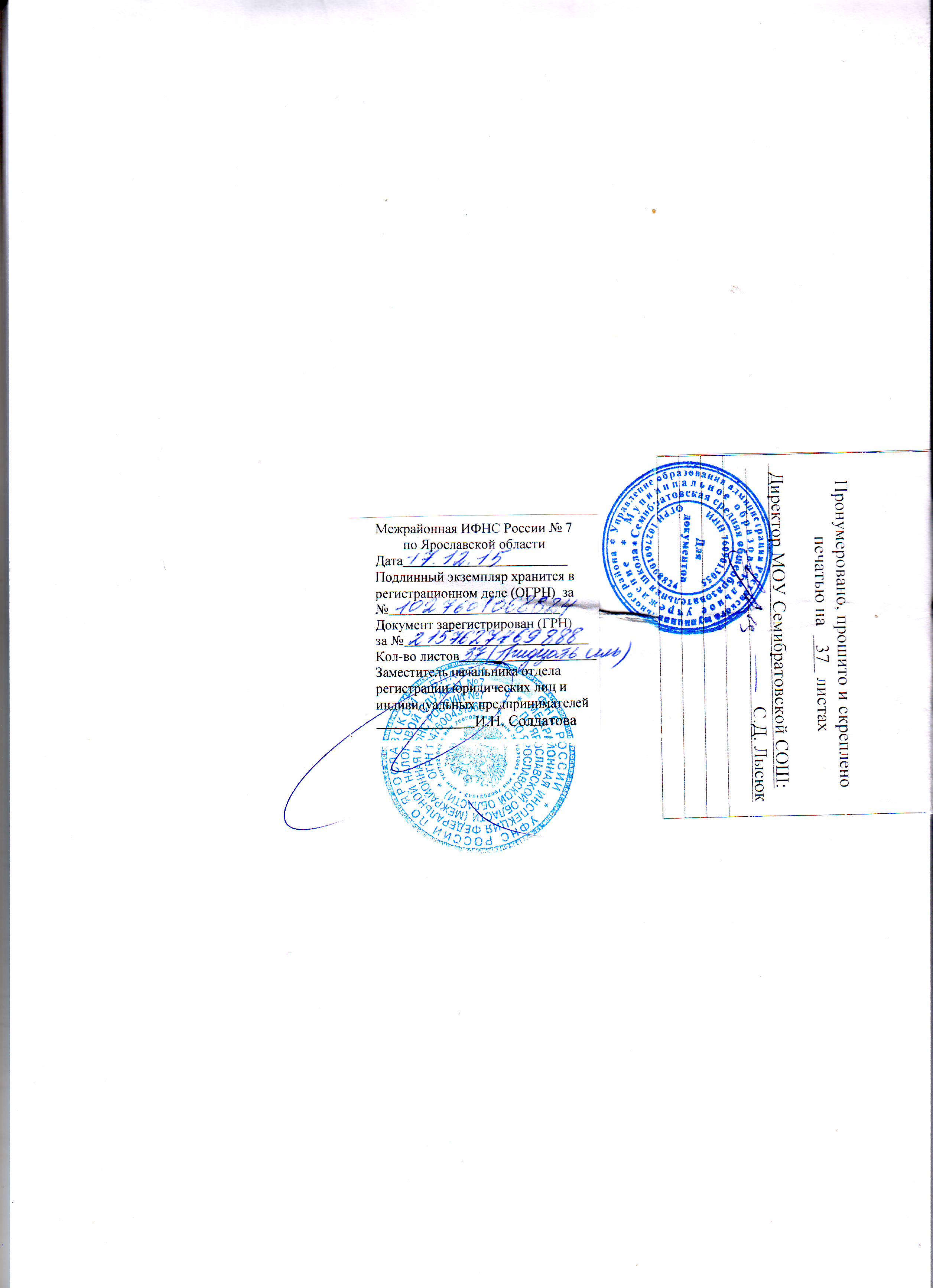 УТВЕРЖДЁНУправление образования администрации Ростовского муниципального районаНачальник управления образования___________________ А.С. ФедосеевПриказ от ______________ №_________СОГЛАСОВАНУправление муниципального имуществаадминистрации Ростовского муниципального районаНачальник управления___________________________________«______»__________________ 2015 г.